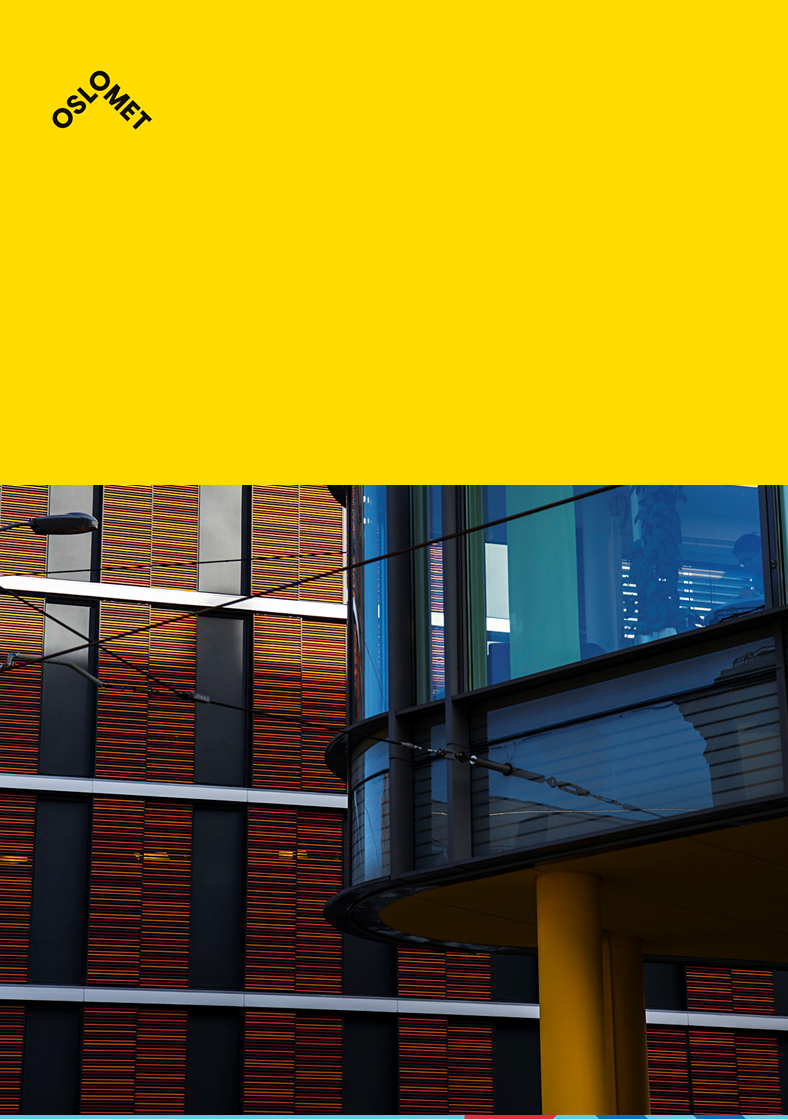 Innhold1.	Bakgrunn og begrunnelse for programmet	32.	Overordnet formål	33.	Rammer og føringer	34.	Programmets bidrag til måloppnåelse	35.	Programmets områder, tiltak, prosjekter og styringsrutiner	46.	Avgrensninger, avhengigheter og kritiske suksessfaktorer	47.	Usikkerhetsanalyse	58.	Organisering og rapportering	59.	Interessenter og kommunikasjon	610.	Finansiering og budsjett	711.	Versjoner og oppdatering	7Dette dokumentet skal utarbeides for mulige programmer den enkelte enhet mener det er viktig å sette i gang med. Dokumentet skal gi OsloMet informasjon som gjør det mulig å prioritere prosjekter/tiltak i programmer og se sammenheng med prosjekter/tiltak utenfor programmet. Tekstene i grått er hjelpetekster og kan slettes etter hvert som kapitlene fylles ut.Bakgrunn og begrunnelse for programmetBeskriv kort bakgrunnen for hvorfor programmet må gjennomføres. Lag underkapitler ved behov.Hva er nå-situasjonen og hvilke utfordringer retter programmet seg mot?Hvilke behov skal programmet dekke? Hvem har disse behovene?Hva ønsker vi å oppnå? Er det tidligere arbeid som har betydning for programmet?Overordnet formål Beskriv programmets strategiske mål og forutsetninger for at de kan nås. Rammer og føringerGi en beskrivelse av relevante rammebetingelser som for eksempel lover, forskrifter, retningslinjer og føringer i sektoren.Ved OsloMet handler dette som regel om å være i tråd med vår egen strategi og forholde oss til generelle prinsipper/føringer i universitet- og høgskolesektoren eller staten. For de prosjektene som har et IT-element, må de også forholde seg til arkitekturprinsippene. Det er også lurt å se på OsloMet sin kommunikasjonspolicy og sette seg inn i sikkerhetsinstrukser og retningslinjer (for eksempel GDPR).Programmets bidrag til måloppnåelse Dette kapittelet beskriver hvilke mål programmet skal bidra til og hvordan disse skal evalueres og følges opp. Definisjoner av visjon, effektmål og gevinster er gitt nedenfor: VisjonDet er ikke én enkelt veletablert definisjon for visjon for programmer. Ulike definisjoner viser likevel i samme retning og kan oppsummeres som følger: «En visjon er en ideell situasjon vi skal søke å oppnå». EffektmålDigitaliseringsdirektoratet har definert effektmål som oppsummert kan uttrykkes slik:“Effektmål beskriver hvilke effekter som ett program eller prosjekt skal føre til.”NytteverdierNytteverdier understøtter ett eller flere effektmål. Disse kompletterer resultatmål og effektmål.Kritiske suksessfaktorerKritiske suksessfaktorer viser til hva som må være på plass for at tiltak og prosjekter skal kunne gi ønskede gevinster og effekter.ResultatmålDigitaliseringsdirektoratet har definert resultatmål som oppsummert kan uttrykkes slik:“Resultatmål beskriver de hovedprodukter, med konkrete indikatorer/måltall, som prosjektet skal levere i løpet av prosjektperioden”.   Programmets prosjekter og styringsrutinerBeskriv hovedtrekkene i hvordan prosjektet er tenkt gjennomført. Beskriv også eventuelle koblinger mellom prosjektene i programmet.Oppfølging av prosjekter og etablering av nyeDet er viktig å ha god kontroll på programmets fremdrift og måloppnåelse. For alle prosjekter i programmet bør det lages styringsdokumenter. Disse tydeliggjør hva som skal leveres innen hvilke frister, til hvilken kostnad og med hvilken kvalitet.Rutiner og prosesser for å avslutte prosjekter før planlagt sluttDet kan oppstå situasjoner underveis som gjør at programledelsen ønsker å avslutte et prosjekt tidligere enn planlagt. Årsaker til dette kan for eksempel være at:det blir ikke satt av tilstrekkelig med ressurser i linjenplanlagte resultatmål ikke leveres innen planlagt tid og kosteffektmål ikke understøttes som planlagtprosjekt ikke forholder seg til styringssignaleretablerte prosesser og rutiner i programmet ikke samsvarer med prosjektetdet er avhengigheter til tiltak, prosjekter eller prosesser i OsloMet som ikke kan håndteres. For denne type situasjoner kan styringsgruppen beslutte følgende rutiner og prosesser for å håndtere eller avslutte et prosjekt på en forutsigbar og ryddig måte for alle involverte: programkontoret avdekker avvik på tid og kost sett i forhold til risiko. Dette skjer gjennom fortløpende rapportering fra prosjekterprogramkontoret går i dialog med, og sikrer bistand til prosjektledere for å forsøke å finne en god løsning for videre arbeidprogramleder gir prosjektleder en skriftlig melding/varsel om at prosjektet kan bli stoppet, og tidspunkt for dette, med kopi til linjeleder. programleder vurderer om prosjekt skal fortsette eller avsluttes hvis det over tid ikke klarer å levere forventede resultater på ti og kostprogramleder har dialog med programeier som kan avslutte prosjektet, eller eskalere beslutning til styringsgruppenved større prosjekter kan styringsgruppen beslutte stans og at prosjektet tas ut av programmet. Det er fritt opp til linjeorganisasjonen om de eventuelt ønsker å videreføre initiativet.Avgrensninger, avhengigheter og kritiske suksessfaktorerAvgrensningerVed behov, tydeliggjør hva prosjektet ikke skal levere.AvhengigheterBeskriv kort interne og eksterne avhengigheter programmet har (for eksempel til andre prosjekter, interne og eksterne leveranser, tilgang til data, innkjøp, felleskomponenter mv. Dette er kjente avhengigheter (ikke usikkerheter) som må håndteres i planlegging og gjennomføring av programmet. Legg til eller slett rader ved behov.Kritiske suksessfaktorerKritiske suksessfaktorer er forhold som er avgjørende for å nå målene til programmet. UsikkerhetsanalyseRisiko og muligheter er hendelser (for eksempel mangel på ressurser, kompetanse og finansiering) som kanskje kan inntreffe eller kanskje ikke vil inntreffe. Usikkerhetsvurderingene vil endre seg fortløpende gjennom programmets gang. Skriv inn risiko og muligheter i tabellen under eller i Prosjektportalen. Prosjektportalen vil automatisk generere en risikomatrise i Prosjektstatus (lenk gjerne til denne her). Mer om Prosjektportalen på ansatt sidene.I tillegg gjøres det normalt en egen usikkerhetsanalyse i de prosjekter som inngår i programmet. Disse håndteres av prosjektleder og er en del av statusrapporteringen fra prosjektet.RisikoMuligheterOrganisering og rapporteringOrganiseringFølgende er et eksempel på et programs interne organisering: 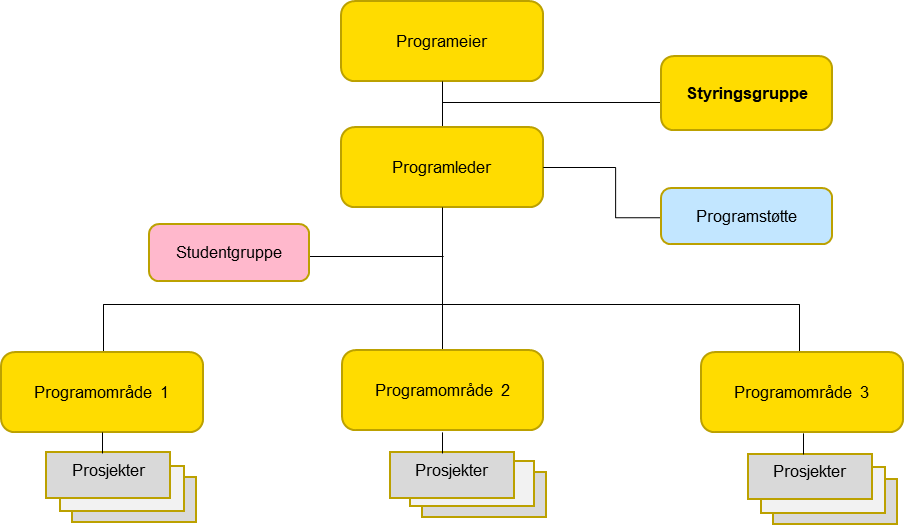 ProgrameierProgrameier leder programmets styringsgruppe, som er det besluttende organ. Programmet løfter beslutninger og orienteringssaker til styringsgruppen iht. avtalte rutiner. ProgramlederProgramleder er ansvarlig programmets operative styring og ledelse. Programlederen leder normalt programkontoret.StyringsgruppenStyringsgruppen består normalt av Programeier, en representant for brukerne (Seniorbruker), og en representant til de som bidrar til å levere programmets prosjekter (Seniorleverandør). Styringsgruppen er programeiers primære beslutningsorgan.ReferansegruppenHensikten med referansegruppen er å ha en bred forankring på tvers av OsloMet, som blant annet benyttes til faglig dialog, innspill til behov og forslag til nye tiltak og prosjekter. Referansegruppen er ofte dynamisk i deltakere og kan suppleres ved behov.RapporteringFor å ha tilstrekkelig oversikt over fremdrift, kostnadsutvikling, kvalitet og måloppnåelse i programmets tiltak og prosjekter, bør programmet etablere styringsdokumentasjon og rapporteringsrutiner. På OsloMet skal Prosjektportalen normalt brukes av alle prosjekter for statusrapportering. Programansvarlig bør rapporterer månedlig status til programeier, med kopi til porteføljestyretProsjektledere lager styringsdokumentasjon og rapporterer månedlig status i ProsjektportalenI Prosjektportalen er det mulig å skape et hierarki mellom et overordnet program og flere underordnede prosjekter. Dette gjør det mulig å få en oversikt over status i programmet på tvers av prosjektene. Blant annet kan man se alle prosjektleveranser, samlet risiko, tidslinjer m.m. samlet i et bilde for hele programmet.Det bør i tillegg rapporteres til styringsgruppen:Programleder og programeier utarbeider styringsgrupperapporter til hvert styringsgruppemøte på basis av månedlig rapportering fra områdeledereStyringsgruppemøter avholdes etter nærmere avtale og behovDet bør videre holdes følgende statusmøter etter nærmere avtale og behovProgramleder har faste statusmøter med programeier Programleder har statusmøter med prosjektledere Interessenter og kommunikasjonMålet med kommunikasjon er: å skape engasjement for programmet og inspirere til deltakelse blant studenter og ansatteå bidra til en bedre forståelse for programmet sine nytteverdier gjennom å synliggjøre effekten av de underliggende prosjektene å avdekke om det er avhengigheter mellom programmets prosjekter og tiltak og andre utviklingsaktiviteter ved OsloMet som bør samordnesFinansiering og budsjett Fordel prosjektets samlede midler på finansieringstype. Angi hvilken enhet som er tenkt å dekke driftsmidlene.Fordel programmets estimerte kostnader.* Kostnaden dekkes av linjen der de ansatte har sin tilhørighetVersjoner og oppdateringProgramdirektivet vil oppdateres og behandles i styringsgruppen når det anses nødvendig, minimum årlig. Initiativet til en oppdatering tas enten fra programleder, programeier eller styringsgruppens leder.VersjonsloggVersjonsloggSist endretKommentarAvhengighetBeskrivelseEier/ansvarligHåndteringKritiske suksessfaktorerTiltak for å stimulere suksessfaktorBeskrivelse av risikoTiltak for å redusere risikoBeskrivelse av mulighetTiltak for å stimulere mulighetNavn og linjerolleVil kunne påvirke prosjektet, på hvilken måte?Vil kunne bli påvirket av prosjektet, på hvilken måte?Finansieringstype og kostnader  (tusen NOK inkl. mva)År 120xxÅr 220xxÅr 320xxÅr 420xxÅr 520xxSumStrategimidlerDriftsmidler – angi enhetAndre (eksterne midler)Total per årProgramkostnaderBeskrivelseKost per år (kr)Kostnad OsloMet-ansatte*Frikjøp OsloMet-ansatte Innkjøp eksterne konsulenterKostnader knyttet til kurs, reise, lisenser, promoteringsaktiviteter etc.Kostnader knyttet til prosjekteneSum budsjett